حضرات السادة والسيدات،تحية طيبة وبعد،بعد التشاور مع المعهد الفيدرالي للاتصالات (IFT)، المكسيك، أود إبلاغكم بمعلومات محدَّثة عن أماكن انعقاد الاجتماع المقبل للجنة الدراسات 12 (الأداء وجودة الخدمة (QoS) وجودة التجربة (QoE)) المزمع عقده في مكسيكو سيتي، المكسيك، في الفترة من 19 إلى 28 سبتمبر 2023:-	مكان انعقاد الجلسة العامة لكل من لجنة الدراسات 12 وفرقة العمل (بعد ظهر بوم 19 سبتمبر)، والجلسة الختامية لفرقة العمل (27 سبتمبر) والجلسة الختامية للجنة الدراسات 12 (28 سبتمبر): Hotel Barceló México Reforma, Paseo de la Reforma 1, Tabacalera, Cuauhtémoc, Mexico City, 06030	ملاحظة: ستُعقد ورشة العمل بشأن الاتجاهات الخاصة بجودة الخدمة وتقدير التوصيلية وتقييمها من منظور المستعمل (18-19 سبتمبر 2023) أيضاً في الفندق Hotel Barceló México Reforma.-	مكان انعقاد الاجتماعات المخصصة (بالتوازي) للمسائل الخاصة بأي فرقة عمل (20-26 سبتمبر 2023): Centro de Educación Continua Ingeniero Eugenio Méndez Docurro, Belisario Domínguez 22, Cuauhtémoc, Mexico City, 06000وسيُفتتح الاجتماع في الساعة 14:00 من يوم 19 سبتمبر 2023، وسيبدأ تسجيل المشاركين في الساعة 13:00 في مكان الاجتماع.وتتاح معلومات عملية مفصلة للمندوبين المشاركين في اجتماع لجنة الدراسات هذا في الصفحة الرئيسية للجنة الدراسات 12.أتمنى لكم اجتماعاً مثمراً وممتعاً.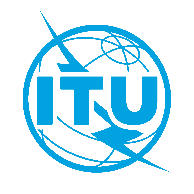 الاتحـاد الدولـي للاتصـالاتمكتب تقييس الاتصالاتجنيف، 10 أغسطس 2023المرجع:Corrigendum 1 toTSB Collective letter 3/12
SG12/MAإلى:-	إدارات الدول الأعضاء في الاتحاد؛-	أعضاء قطاع تقييس الاتصالات في الاتحاد؛-	المنتسبين إلى قطاع تقييس الاتصالات المشاركين في أعمال لجنة الدراسات 12؛-	الهيئات الأكاديمية المنضمة إلى الاتحاد؛-	المكتب الإقليمي للاتحاد في برازيليا، البرازيلالهاتف:+41 22 730 6828إلى:-	إدارات الدول الأعضاء في الاتحاد؛-	أعضاء قطاع تقييس الاتصالات في الاتحاد؛-	المنتسبين إلى قطاع تقييس الاتصالات المشاركين في أعمال لجنة الدراسات 12؛-	الهيئات الأكاديمية المنضمة إلى الاتحاد؛-	المكتب الإقليمي للاتحاد في برازيليا، البرازيلالفاكس:+41 22 730 5853إلى:-	إدارات الدول الأعضاء في الاتحاد؛-	أعضاء قطاع تقييس الاتصالات في الاتحاد؛-	المنتسبين إلى قطاع تقييس الاتصالات المشاركين في أعمال لجنة الدراسات 12؛-	الهيئات الأكاديمية المنضمة إلى الاتحاد؛-	المكتب الإقليمي للاتحاد في برازيليا، البرازيلالبريد الإلكتروني:tsbsg12@itu.intإلى:-	إدارات الدول الأعضاء في الاتحاد؛-	أعضاء قطاع تقييس الاتصالات في الاتحاد؛-	المنتسبين إلى قطاع تقييس الاتصالات المشاركين في أعمال لجنة الدراسات 12؛-	الهيئات الأكاديمية المنضمة إلى الاتحاد؛-	المكتب الإقليمي للاتحاد في برازيليا، البرازيلالموقع الإلكتروني:https://itu.int/go/tsg12إلى:-	إدارات الدول الأعضاء في الاتحاد؛-	أعضاء قطاع تقييس الاتصالات في الاتحاد؛-	المنتسبين إلى قطاع تقييس الاتصالات المشاركين في أعمال لجنة الدراسات 12؛-	الهيئات الأكاديمية المنضمة إلى الاتحاد؛-	المكتب الإقليمي للاتحاد في برازيليا، البرازيلالموضوع:اجتماع لجنة الدراسات 12؛ مكسيكو سيتي، المكسيك، 19-28 سبتمبر 2023اجتماع لجنة الدراسات 12؛ مكسيكو سيتي، المكسيك، 19-28 سبتمبر 2023وتفضلوا بقبول فائق التقدير والاحترام.(توقيع)سيزو أونوي
مدير مكتب تقييس الاتصالات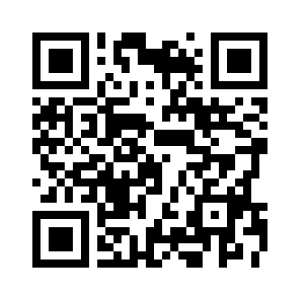 